LINDEN HIGH SCHOOL
GIRLS VARSITY TRACKLinden High School Girls Varsity Track finishes 3rd place at Linden / Fenton / Owosso FML Tri MeetWednesday, April 25, 2018
4:00 PM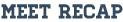 The girls lost a close battle with Owosso and Fenton on Wednesday. They put forth a great effort and evened their Metro record to 2-2. 

Individual winners on the day were Maddie Smith in the discus and Sophie Austin in the high jump. 

The eagles will compete at the Brighton Bulldog invitational this Saturday.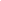 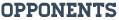 